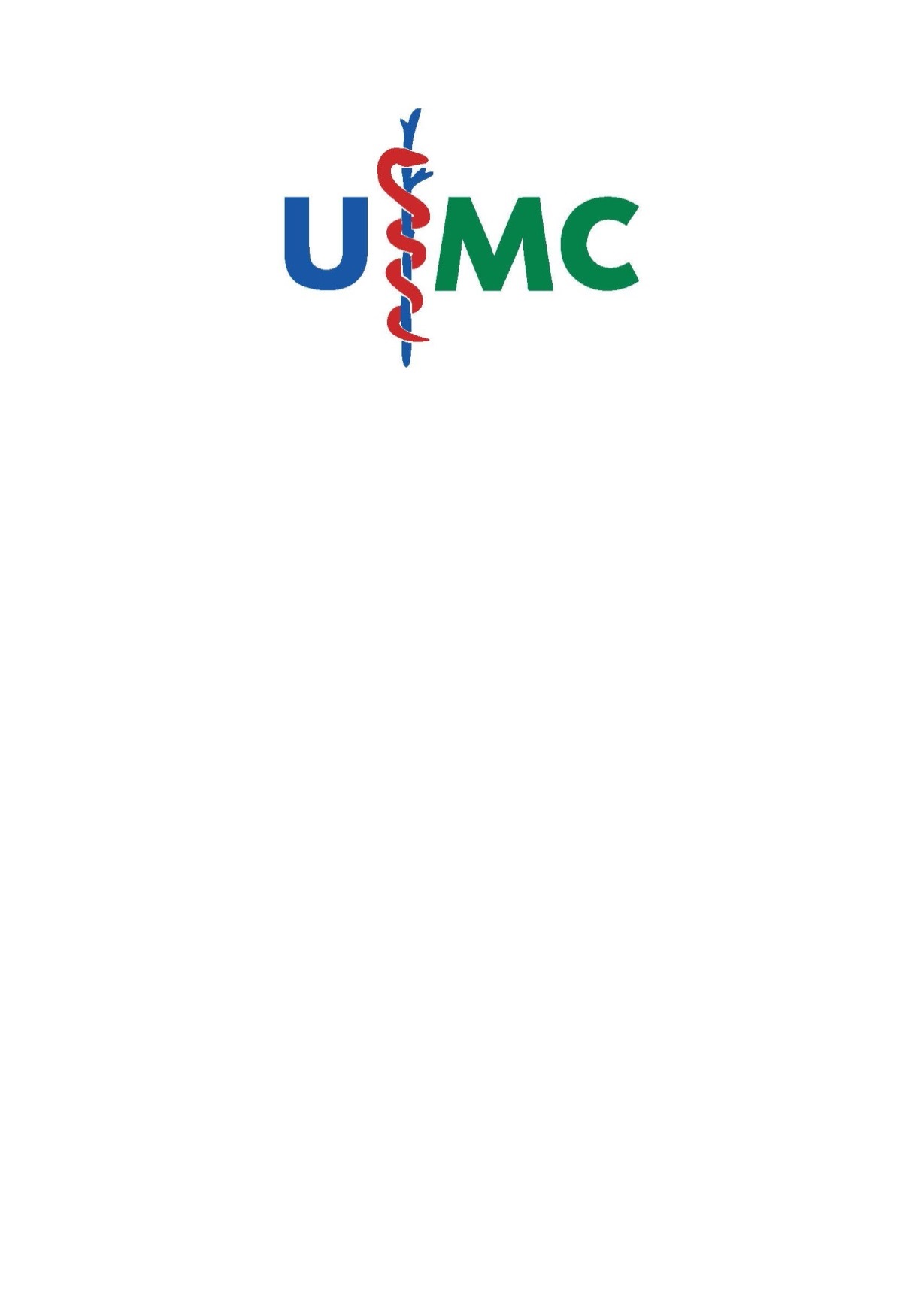 UIMC Scientific Papers 29.09.2017Call for Papers In preparation of the forthcoming UIMC Congress – Scientific Papers on Friday 29 September, we would like to launch a Call for Papers. Please note that this year there will be a focus on mental health. Other topics are also welcome.Please fill in the attached form, in English, and kindly return it by 14 July via email to Elisabeth.szpytko@tube.tfl.gov.ukAuthor:Audio visual tools needed for the presentation:PowerPoint presentation		Other (please specify) Presentations will be 15 minutes at the most, with an additional 5 minutes for Q&A. You may give your presentation in English or French but you must, however, email an English language abstract.Please also note that the presentation should be in format 16:9.Title: (Please tick)Prof		Dr/MD/PhD		Mr		MsLast name:First name:Organisation / Rail Company:Phone:Email address:Title of Presentation:Abstract:Please email your completed form with abstract (English only please) by 14 July to elisabeth.szpytko@tube.tfl.gov.uk